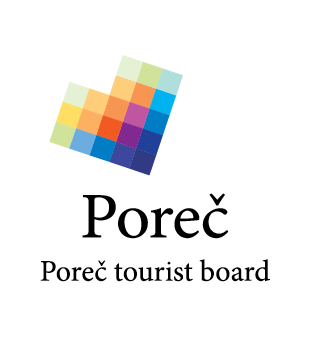 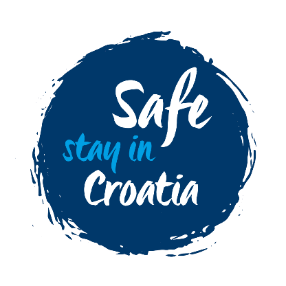 U Poreču, 12.9.2022.-PRIOPĆENJE ZA MEDIJEOvog vikenda Poreč ostvario 3 milijuna noćenjaPrema podacima iz sustava eVisitor, u subotu 10.9.2022. godine, Poreč je ostvario tri milijuna turističkih noćenja.Za razdoblje od 1.1.2022. do 10.9.2022. godine na području Turističke zajednice grada Poreču ostvareno je 3.004.391 noćenje odnosno 2 % manje u odnosu na rekordnu 2019. godinu. U istom razdoblju ostvareno je 522.620 dolazaka što predstavlja povećanje od 5 % u odnosu na 2019. godinu. Od toga su domaći gosti ostvarili  141.803 noćenja, odnosno 12 % više u odnosu na 2019. godinu te 44.368 dolazaka što predstavlja čak 35 % više u odnosu na 2019. godinu. STRANI GOSTI su ostvarili2.862.588 noćenja, odnosno 2 % manje u odnosu na 2019. godinu te 478.252 dolazaka, odnosno 2 % više u odnosu na 2019. godinu. U strukturi noćenja najviše su ostvarili gosti iz Njemačke sa 970.091 noćenja (+18%) i 121.985 dolazaka (+18%), slijede gosti iz Austrije sa ostvarenih 542.107 noćenja (+7%) i 111.099 dolazaka (+9%). Gosti iz Slovenije su u navedenom razdoblju ostvarili 260.178 noćenja (-19%), te 56.440 dolazaka (+12%). S četvrtog emitivnog tržišta, onog talijanskog, ostvareno je 198.817  noćenja (-20%), te 46.029 dolazaka (-16%). Na petom mjestu nalazi se hrvatsko tržište koje je ostvarilo 141.803 noćenja (+12%) i 44.368 dolazaka (+35%). Promatrano po mjesecima i u 2022. godini najviše noćenja je ostvareno tijekom glavne turističke sezone ( lipanj – srpanj – kolovoz ). U odnosu na 2019. godinu u siječnju je ostvareno 31 % više turističkih noćenja u odnosu na 20119. godinu. U  veljači te ožujku je ostvareno čak 65 % odnosno 34% više noćenja u odnosu na 2019. godinu. U travnju i lipnju je zabilježen gotovo identičan broj turističkih noćenja kao i 2019. godine. U svibnju je ostvareno 11 % manje noćenja, dok smo srpanj i kolovoz realizirali minus od 3%, odnosno 4%. Početak rujna bilježi povećanje od čak 8 %. Usprkos tome što su 2 hotela van funkcije u 2022. godini u hotelskom smještaju je ostvareno 1.614.223 noćenja, što predstavlja identičan rezultat onome iz 2019. godine. Objekti u domaćinstvu ostvarili su 762.605 noćenja odnosno 6 % više u odnosu na 2019. godinu. U kampovima je ostvareno 292.995 noćenja odnosno 4 % više u odnosu na isto razdoblje u 2019. godini. Jedini kanal prodaje koji kontinuirano bilježi gubitke je nekomercijalni smještaj (-43%)U hotelskom smještaju ostvareno je ukupno 54 % noćenja, u privatnom smještaju 27 %, u kampovima 10 %.  Ostali ugostiteljski objekti za smještaj su realizirali 5 % ukupnih noćenja te  nekomercijalni smještaju 4 %. Prosječno trajanje boravka gostiju u destinaciji (u danima) iznosi 6 dana, što je na razini 2019. godine.  Posljednjih godina dvotjedna putovanja se sve češće zamjenjuju kraćim putovanjima. U tom smislu krati se ljetni godišnji odmor u korist više kraćih odmora raspoređenih tijekom godine. Stoga, ne čude statistički podaci koji govore u prilog ostvarenju 5 % više dolazaka u odnosu na 2019. godinu, te 2 % manje noćenja. Iako turistička posezona još uvijek traje moramo biti zadovoljni ovogodišnjim turističkim rezultatima koji su optimističniji od plana i programa rada za 2022. godinu. Naša je destinacija uz regionalnu turističku zajednicu prije svega odlično pripremila turističku sezonu te na vrijeme krenula sa promotivnim aktivnostima na Njemačkom i Austrijskom tržištu koja su ove godine pobjednici turističke sezone. Nadalje, TZ i Grad Poreč su odradili 2 turističke prezentacije i to na tržištima Češke i Njemačke. Upravo su ta 2 tržišta ove turističke sezone dala odlične rezultate (+33%, odnosno +18%). Do kraja kalendarske godine planiramo realizirati još cca 350.000 noćenja što bi ukupno bilo iznad svih planova za 2022. godinu.  Uz odlične rezultate zahvale idu turističkim tvrtkama, svim turističkim djelatnicima, Gradu Poreču i njegovim službama, svim trgovcima i ugostiteljima te privatnim iznajmljivačima koji su direktno ili indirektno sudjelovali u realizaciji ovogodišnje vrlo uspješne turističke sezone. 						          	  	TURISTIČKA ZAJEDNICA								        GRADA POREČAVrsta      turistaDolasci 2022Dolasci 2019INDNoćenja 2022Noćenja 2019INDUdio noćenja 2022Udio            noćenja               2019Domaći44.36832.912134,81141.803126.601112,014,72%4,14%Strani478.252467.293102,352.862.5882.927.75497,7795,28%95,86%Ukupno:522.620500.205104,483.004.3913.054.35598,36100,00%100,00%DržavaDolasci 2022Dolasci 2019INDNoćenja 2022Noćenja 2019INDUdio noćenja 2022Udio noćenja 2019Njemačka121.985103.111118,30970.091821.285118,1232,29%26,89%Austrija111.099101.610109,34542.107508.255106,6618,04%16,64%Slovenija56.44050.422111,94260.178321.01581,058,66%10,51%Italija46.02954.66084,21198.817247.86780,216,62%8,12%Hrvatska44.36832.912134,81141.803126.601112,014,72%4,14%Češka19.60914.875131,83123.23192.493133,234,10%3,03%Nizozemska14.03514.49096,86108.811117.94192,263,62%3,86%Mađarska16.01915.313104,6177.95475.481103,282,59%2,47%Poljska11.5039.601119,8175.10061.760121,602,50%2,02%UK9.79919.86549,3366.494135.29649,152,21%4,43%Slovačka10.1527.938127,8959.50444.667133,221,98%1,46%Srbija7.6795.110150,2754.63438.051143,581,82%1,25%Švicarska7.1716.074118,0642.73937.016115,461,42%1,21%Belgija6.2625.879106,5137.41433.577111,431,25%1,10%BiH5.6284.287131,2835.18930.169116,641,17%0,99%Ukrajina4.5316.16873,4634.97448.04272,801,16%1,57%Makedonija1.454954152,4116.3909.560171,440,55%0,31%Rumunjska3.3943.266103,9216.31116.301100,060,54%0,53%Francuska3.5794.44180,5915.02519.68776,320,50%0,64%Švedska2.6143.37977,3614.78619.97274,030,49%0,65%DatumDolasci 2022Dolasci 2019IND Noćenja 2022Noćenja 2019INDSiječanj4.5322.348193,0215.84412.118130,75Veljača8.9816.127146,5827.69616.794164,92Ožujak13.67213.80699,0350.44137.609134,12Travanj48.24049.73097,00176.629177.10399,73Svibanj54.52258.01193,99227.162255.80888,80Lipanj103.60497.815105,92561.095560.044100,19Srpanj128.927117.648109,59838.597866.52996,78Kolovoz127.852127.89099,97889.912927.24995,97Rujan32.29026.830120,35217.015201.101107,91Ukupno:522.620500.205104,483.004.3913.054.35598,36Vrsta objektaDolasci 2022Dolasci 2019INDNoćenja 2022Noćenja 2019INDHoteli336.510313.628107,301.614.2231.613.952100,02Objekti u domaćinstvu121.037118.721101,95806.397762.605105,74Kampovi30.52828.405107,47305.326292.995104,21Ostali UO za smještaj 25.99530.57685,02154.710169.43791,31Nekomercijalni smještaj8.4228.80595,65122.932214.96957,19Objekti na OPG-u 12870182,86803397202,27Ukupno:522.620500.205104,483.004.3913.054.35598,36Vrsta objektaUdio                      dolazaka 2022Udio                        dolazaka 2019Udio             noćenja 2022Udio           noćenja 2019Hoteli64,39%62,70%53,73%52,84%Objekti u domaćinstvu23,16%23,73%26,84%24,97%Kampovi5,84%5,68%10,16%9,59%Ostali UO za smještaj 4,97%6,11%5,15%5,55%Nekomercijalni smještaj1,61%1,76%4,09%7,04%Objekti na OPG-u 0,02%0,01%0,03%0,01%Ukupno:100,00%100,00%100,00%100,00%Vrsta turistaProsječno              trajanje boravka 2022                            (u danima) Prosječno             trajanje boravka 2019                              (u danima)Domaći3,203,85Strani5,996,27Ukupno:5,756,11